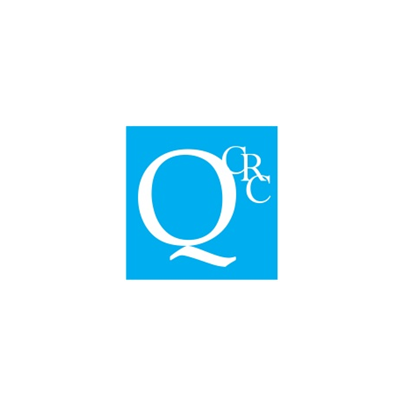 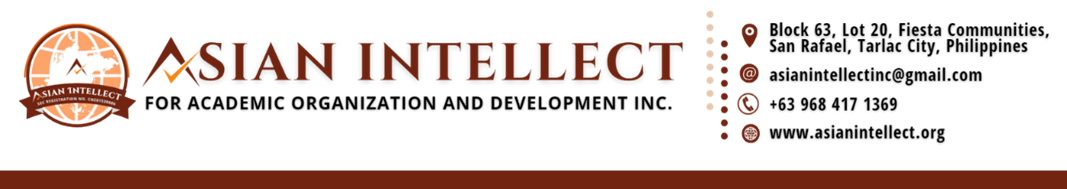 4th International Conference and Competition on Engineering, Education, Management, Sciences, and Technology (4th ICCEEMST) Onsite and OnlineDecember 17-19, 2022Pines View Hotel, Baguio City, Philippines/ via ZoomREGISTRATION FORMName: ___________________________________________________________________Institution: __________________________________________________________Institution Address: ___________________________________________________Contact Numbers: ____________________________________________________Email Address: _______________________________________________________Please check: ONLINE Competing Presenter _____	Plain Presenter: _____ Observer _____            ONSITE Competing Presenter _____	Plain Presenter: _____ Observer _____Title of Research Paper (if presenter): _________________________________________________________________________________________________________Institution Graduated from: _____________________________________________Highest Degree: ______________________________________________________Bachelor’s Degree: ____________________________________________________Registration fees: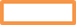 Paypal – asianintellectinc@gmail.com        Paymaya – 09185615295                        Gcash (09199322672)                                    Palawan Express*for members; add P300 (USD5) for non-members  ___________________________________		         ____________________________________          Signature of Presenter/Participant			         Signature of Research Director/VP for Research				        __________________          						       DateOnsite Registration Fees *(Live out)Online Registration Fees *P5500 (USD 90)Plain PresenterP2500 (USD 42)P6500 (USD108)Competing PresenterP3500 (USD58)P5000 (USD 83)Participant/ObserverP1200 (USD 20)P3000 2nd or 3rd paper (plain presentation)P2000 2nd or 3rd paper(plain presentation)